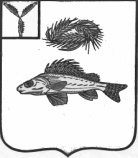   АДМИНИСТРАЦИЯМАРЬЕВСКОГО МУНИЦИПАЛЬНОГО ОБРАЗОВАНИЯЕРШОВСКОГО РАЙОНА САРАТОВСКОЙ ОБЛАСТИПОСТАНОВЛЕНИЕ от 05.04.2018                                            № 6О внесение изменений в постановлениеадминистрации Марьевского МО  от 10.04.2017 г. № 14«Об утверждении порядка формирования, утверждения и ведения планов-графиков закупок товаров, работ, услуг для обеспечения муниципальных нужд»В соответствии с Федеральным законом  от 25.12.2008 г. № 273-ФЗ «О противодействии коррупции» и Уставом Марьевского МО,  администрация Марьевского МО ПОСТАНОВЛЯЕТ:1. Внести в постановление администрации Марьевского МО от 10.04.2017 г. № 14 «Об утверждении порядка формирования, утверждения и ведения планов-графиков закупок товаров, работ, услуг для обеспечения муниципальных нужд» следующие изменения:-в абзаце 2 подпункта «б.1» п.3 после слов «финансово-хозяйственной деятельности» дополнить словами  «не позднее сроков внесения проекта местного бюджета на рассмотрение в представительный орган муниципального образования»;- в абзаце 3 подпункта «в» п.3 после слов «предоставлении субсидий» дополнить словами «в срок, установленный пунктом 2 настоящего Порядка»;-в абзаце 3 подпункта «г» п.3 после слов «от лица указанных органов» дополнить словами «в срок, установленный пунктом 2 настоящего Порядка».2.Настоящее постановление подлежит размещению на официальном сайте администрации Ершовского муниципального района Саратовской области (http://ershov.sarmo.ru), во вкладке «Муниципальные образования, Марьевское МО»3.Контроль за исполнением настоящего постановления возложить на главу Марьевского МО.Глава Марьевского МО                                                                        С.И. Яковлев